Publicado en Ciudad de México el 10/04/2019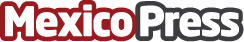 T2O media reafirma posicionamiento dentro de las mejores Agencias de Marketing Digital 2019Nuevamente T2O media se encuentra dentro de las mejores agencias de Marketing Digital en México, esto de acuerdo al estudio anual que realiza la revista Merca 2.0Datos de contacto:T2O media+52 41616047Nota de prensa publicada en: https://www.mexicopress.com.mx/t2o-media-reafirma-posicionamiento-dentro-de Categorías: Marketing E-Commerce Nombramientos Recursos humanos Dispositivos móviles http://www.mexicopress.com.mx